QUESTIONNAIRE D'ÉVALUATION DES RISQUES OPÉRATIONNELS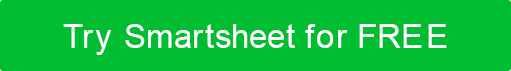 Obtenez un contexte concernant la culture de risque de votre organisation en posant ces questions sur l'entreprise dans son ensemble.Quelle est votre mission ?Quels sont vos buts ou objectifs à long terme?Quels sont vos buts ou objectifs à court terme?Quels sont les processus de base ou les principales fonctions qui vous aident à atteindre votre mission, vos buts et vos objectifs?Pour chaque processus de base ou fonction principale, énumérez les principales activités impliquées.Quels sont les risques pour ces activités?Faites un remue-méninges sur les risques objectifs (mesurables) et subjectifs (qualitatifs), comme les blessures des travailleurs et les ralentissements économiques.Explorez pour comprendre les facteurs de risque pour chaque activité en posant des questions telles que les suivantes :Qu'est-ce qui a tendance à mal tourner dans ce processus ou cette fonction? Qu'est-ce qui pourrait entraîner l'échec du processus? Quels types d'événements seraient catastrophiques pour cette fonction? Quelles sont les plus grandes préoccupations des travailleurs de première ligne dans ce domaine? Les processus et les activités sont-ils simples et reproductibles ou sont-ils complexes et sujets à changement?Le personnel est-il bien formé?Les procédures sont-elles claires et bien documentées? Les membres du personnel subissent-ils des pressions pour sauter ou s'écarter des procédures standard pour l'une des raisons suivantes : parce qu'ils doivent respecter les délais? parce qu'ils manquent de matériel, de temps ou de soutien de la direction; ou parce que les procédures sont lourdes ou n'ont pas de sens? Les membres du personnel travaillent-ils régulièrement de longues heures, la nuit ou des quarts de travail fluctuants? Y a-t-il eu un roulement élevé ou y a-t-il eu du personnel clé qui est parti au cours de la dernière année? L'entreprise a-t-elle restructuré la fonction ou modifié ses activités au cours de la dernière année? Des mesures sont-elles en place pour assurer la sécurité? Les systèmes informatiques ont-ils causé des problèmes dans cette activité? Les exceptions, les défauts, les erreurs, les écarts et les problèmes sont-ils surveillés et signalés? Quels risques ont augmenté et diminué au cours de la dernière année et pourquoi? L'entreprise a-t-elle envisagé ce qui se passerait en ce qui concerne cette fonction si une perturbation majeure se produisait? (Les perturbations majeures comprennent des événements tels que la perte d'installations, de personnel clé ou de systèmes informatiques?
Si les risques que vous avez identifiés devaient se produire, quels seraient les impacts de ces risques sur l'entreprise?Essayez d'estimer les impacts de ces événements de risque sur les domaines suivants de votre entreprise : finances, opérations, marketing, réputation, juridique, main-d'œuvre, environnement, propriété / actifs et propriété intellectuelle. Décrivez également la gravité de l'impact et la durée de chaque type d'occurrence de risque.COMPLÉTÉ PARDATEQuel est l'appétit global pour le risque de l'entreprise?La gestion des risques est-elle importante pour atteindre les objectifs de l'organisation?Existe-t-il des systèmes en place pour identifier et réagir aux changements susceptibles d'affecter l'organisation? (Ces changements incluent des choses comme de nouvelles lois.)Des contrôles rigoureux sont-ils en place pour les questions comptables et financières?Y a-t-il des antécédents de fraude ou de problèmes de conformité?Quelle est la réputation de l'entreprise ?Quel est le climat de communication ? Quels sont les obstacles à la communication en place? Les gens sont-ils punis pour s'être exprimés ?La direction est-elle bien informée de ce qui se passe en première ligne de l'entreprise?Existe-t-il un programme actif de surveillance et de déclaration des risques?Les programmes de sécurité et d'éducation sont-ils adéquats?Le conseil d'administration assure-t-il une surveillance rigoureuse de la direction en examinant les décisions qui impliquent de prendre plus de risques?La gestion est-elle stable?L'organisation fait-elle de la planification d'urgence et de continuité?PROCESSUS DE BASE / FONCTION PRINCIPALEPRINCIPALES ACTIVITÉS CONCERNÉESRISQUEIMPACTSÉVÉRITÉDURÉEDÉMENTITous les articles, modèles ou informations fournis par Smartsheet sur le site Web sont fournis à titre de référence uniquement. Bien que nous nous efforcions de maintenir les informations à jour et correctes, nous ne faisons aucune déclaration ou garantie d'aucune sorte, expresse ou implicite, quant à l'exhaustivité, l'exactitude, la fiabilité, la pertinence ou la disponibilité en ce qui concerne le site Web ou les informations, articles, modèles ou graphiques connexes contenus sur le site Web. Toute confiance que vous accordez à ces informations est donc strictement à vos propres risques.